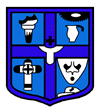 HEADTEACHERS WELCOMESt Augustine’s C.E High School is a Christian school serving a multi-cultural, multi-faith community. It is a fully inclusive and oversubscribed comprehensive school that is home to the Bi -borough provision for Deaf students.  Currently there are 1000 students on roll.  The school is a vibrant and successful learning community for students aged between to 11-19, including sixth form provision, situated in Kilburn/Maida vale. Students make excellent progress at the school and everyone is encouraged to “be the best that they can be.” Students enjoy their school lives and the school provides them with many opportunities and experiences. Our aim is to provide an outstanding level of care and education for every individual student. Currently the school has been rated as Outstanding in its most recent Ofsted and SIAMS Inspections.Many Sixth Form students achieve results that enable them to go to top universities.The school places a big emphasis on work –related learning and is a leading member of Business in the Community. This means that from year 7 onwards students are being prepared and equipped for the world of work through a wide range of experiences and activities. All members of the community are taught and expected to follow the schools Christian and shared values which are inclusion, courage, joy, kindness, curiosity, respect, perseverance ,integrity and wisdom.At St Augustine's we have highly committed, talented and skilled teaching and support staff and we see their continued professional development as a priority. Staff well-being is very important to us and we provide and Employee Assistance package.I very much hope you take the opportunity to visit us and I look forward to welcoming you to our school. 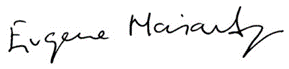 HeadteacherEugene Moriarty